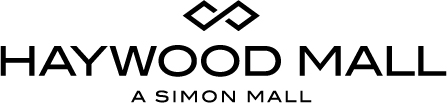 For More Information:McKenzie RileyBRAVE Public Relations404.233.3993mriley@bravepublicrelations.com*MEDIA ADVISORY*Hop to Haywood Mall for Photos with the Easter Bunny, March 2 – March 31Greenville shopping destination will also hold a Caring Bunny event and Breakfast with the Easter Bunny GREENVILLE, S.C., (February 19, 2018) – Families are invited to celebrate spring by snapping photos with the Easter Bunny at Haywood Mall. Beginning Friday, March 2, shoppers can hop down the bunny trail to Center Court to meet and take egg-citing photos with the Easter Bunny. In addition, Haywood Mall will host Breakfast with the Easter Bunny on Saturday, March 10 from 8:30 a.m. – 10 a.m. Families can enjoy a tasty breakfast, fun-filled activities and giveaways with the Easter Bunny in Center Court. Guests must pre-register for this event and RSVPs should only include children attending the event, parents do not need to register themselves as breakfast will only be provided to the children. Parents will have the option to purchase breakfast at the event. The center will host a Caring Bunny event on Sunday, March 11. Caring Bunny is a private event designed for children and young adults with special needs and their families to have an opportunity to visit the Easter Bunny for photos. Haywood Mall will make the necessary adjustments to the environment to support the sensory, physical and other developmental needs of children of all abilities for this special event. The event will be held in Center Court from 9:30 a.m. – 11:30 a.m. Guests must register in advance at http://bit.ly/caringbunnyhm.WHAT:		Photos with the Easter BunnyWHEN: 	March 2 – March 31WHERE:	Haywood Mall 		700 Haywood Road		Greenville, SC 29607	HOW:		For more information, visit simon.com/haywoodmall.###